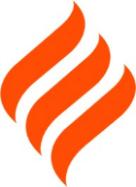 History Established in 2014 Novapack has become a leading manufacturer of a vast range of packaging products that serve clients from diverse fields and industries.With decades of hard core experience of the founders, a team of experts and the state of the art equipment, supported by a strong MIS, Novapack has been providing reliable packaging solutions to its customers. ProductsSpecializing in Polyethylene Rolls and Bags, the company has been a front runner to provide not only the highest value through custom packaging but also by providing a wide variety, ranging from industrial packaging to the food & beverage industry from textiles to automotive and personal care. Whether it is Shrink Rolls, Bags for Fabrics, Food Packaging, PE Construction Films for Water Proofing, Industrial Bag-on-Roll, Silage bags and Rolls, Plant and Nursery Bags, recycling, Novapack has a solution for all. Currently, the company has an annual production capacity of over 12,000 tons with a commitment to sustainability.Our Mission Our mission is to provide our customers with optimal quality products at a viable price while ensuring that waste disposal is carried out in the most environmentally viable way after maximizing the recycling of materials. Due to this we have made a mark in recycling thus making Novapack an environmentally sustainable entity. Keeping our commitment in mind to leave a positive effect on the global and local environment we focus on quality control, understanding market needs and customer satisfaction.